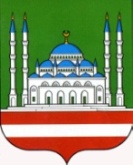 ДЕПАРТАМЕНТ КУЛЬТУРЫМЭРИИ ГОРОДА ГРОЗНОГОМБУ АНСАМБЛЬ ПЕСНИ  «СТОЛИЦА» г.ГРОЗНОГОул. пр. А.А.Кадырова, 39, г. Грозный, Чеченская Республика, 364021Тел.: 8(928) 899-92-15http://depcult95.ru, e-mail: stolica_mz@mail.ruОКПО 66587337, ОГРН 1102031004448ИНН/КПП 2014004048/201401001СОЬЛЖА-Г1АЛИН МЭРИНКУЛЬТУРАН ДЕПАРТАМЕНТИЛЛИЙН   АНСАМБЛЬ «СТОЛИЦА» СОЬЛЖА-Г1АЛИН МБУСольжа-Г1ала, А.А. Кадыровнц1арах пр., 39,Нохчийн Республика, 364021Тел.: 8(928) 899-92-15http://depcult95.ru, e-mail: stolica_mz@mail.ruОКПО 66587337, ОГРН 1102031004448ИНН/КПП 2014004048/201401001НачальникуДепартамента культуры Мэрии г. Грозного	М. С- М. АмаевойОтчето работе Ансамбля песни «Столица»за ноябрь 2019 г.Мероприятия по духовно-нравственному воспитанию  и развитию подрастающего поколения7 ноября в 17 – 00 ч. в Гимназии № 1 им. А. Кадырова, состоялся Вечер нашидов ко Дню рождения Пророка Мухаммада (ﷺ). Прозвучали нащиды и назмы, посвященные жизни лучшего из людей - Пророка Мухаммада (ﷺ).  В мероприятии принял участие солист ансамбля песни «Столица».Количество участников – 1 чел., количество зрителей – 60 чел.18 ноября в 15-00 ч. для работников ансамбля песни «Столица» была проведена беседа: «Песни композиторов, посвященные матерям». Многие композиторы, обращаются к данной теме, так как она всегда вызывают эмоциональный отклик. Путем бесед необходимо актуализировать знания о том, что в произведениях музыки и искусства разными средствами выразительности изображен образ матери.Количество участников – 1 чел., количество зрителей – 15 чел.20 ноября в 15-00 ч. в актовом зале ансамбля песни «Столица» состоялся мастер – класс по вокалу под руководством художественного руководителя ансамбля Исмаила Мусхабова. Мероприятие проводилось с целью ознакомления с основными элементами вокального искусства, а также выявления и развития индивидуальных творческих способностей. Участники смогли поднять свой вокальный уровень и поделится опытом между собой.Количество участников – 1 чел., количество зрителей – 20 чел.21 ноября в 17-00 ч. на проспекте им. В.Путина состоялся Вечер нашидов. В нем приняли участие солисты группы «Аль – Муъминун», среди которых артист ансамбля песни «Столица» Сулейман Ахаршаев. Для жителей и гостей города были представлены уже полюбившиеся композиции из регулярно пополняющего репертуара.Количество участников – 1 чел., количество зрителей – 70 чел.22 ноября в 15-00 ч. в ДК им. Ш.Эдисултанова состоялось праздничное мероприятие, посвященное Дню матери. Этот прекрасный день отмечается ежегодно, так как мать, без сомнений является символом мудрости и душевной щедрости, образцом высокого трудолюбия и терпения. В мероприятии приняли участие и поздравили присутствующих матерей солисты ансамбля песни «Столица».Количество участников – 4 чел., количество зрителей – 100 чел.28 ноября в 14-00 ч. в актовом зале ансамбля песни «Столица» состоялся мастер – класс по хореографии под руководством педагога-хореографа Дакаевой Малики. Целью мероприятия является представление различных техник и стилей, благодаря чему танец становится ярче и искусней. Занятия по национальным танцам для повышения уровня мастерства, особенно необходимы. Так как именно традиционный танец способен показать всю красоту и самобытность народа.Количество участников – 1 чел., количество зрителей – 15 чел.Мероприятия по гражданско–патриотическому воспитанию подрастающего поколения              1 ноября в 15 – 00 ч. в ДК им. Ш. Эдисултанова состоялся праздничный концерт ко Дню народного единства «Народы России едины». Это праздник объединяет все народы нашей великой Родины. Зрителей поздравили и порадовали своими патриотическими песнями солисты ансамбля песни «Столица».Количество участников – 2 чел., количество зрителей – 100 чел.Внеплановые:4 ноября в г. Пятигорск состоялся Фестиваль песен и танцев народов России ко Дню народного единства. В мероприятии участвовали лучшие творческие коллективы Ставропольского края и республик СКФО. Многочисленные жители и гости города вышли на площадь праздновать День единения. В праздничном концерте также принял участие солист ансамбля песни «Столица».Количество участников – 1 чел., количество зрителей – 1000 чел.6 ноября в 17 – 00 ч. в Доме культуры г. Гудермес, состоялся Вечер нашидов, приуроченный ко Дню рождения Пророка Мухаммада (ﷺ). Участники группы «Аль – Муъминун» выступили с полюбившимися слушателям нашидами и назмами. Зрители, в свою очередь, тепло приняли гостей.Количество участников – 1 чел., количество зрителей – 100 чел.5 ноября в 16 – 00 ч. в Доме культуры с. Шали, состоялся Вечер нашидов ко Дню рождения Пророка Мухаммада (ﷺ). Своим исполнением зрителей порадовали участники группы Департамента культуры «Аль – Муъминун».Количество участников – 1 чел., количество зрителей – 80 чел.12 ноября в 14-00 ч. в Республиканской библиотеке для слепых состоялось мероприятие, посвященное Международному Дню слепых. Эта дата призвана для привлечения внимания людей к тем, кто навсегда потерял зрение и оказался в трудной жизненной ситуации. Для гостей звучали зажигательные музыкальные композиции и стихотворения. В мероприятии принял участие солист ансамбля песни «Столица»Количество участников – 1 чел., количество зрителей – 60 чел.16 ноября в 11-00 ч. в Национальной библиотеке им. А.Айдамирова прошла Церемония награждения 6-го республиканского конкурса «Лучший студент года». Лучшие студенты четырех ведущих ВУЗов ЧР боролись за право называться лучшими. После вручения дипломов и поздравлений состоялась концертная программа, в которой приняли участие солисты ансамбля песни «Столица».Количество участников – 3 чел., количество зрителей – 50 чел.19 ноября в 14-00 ч. в Республиканском центре развития творчества детей и юношества состоялся Конкурс исполнения нашидов, приуроченный ко Дню рождения Пророка Мухаммада (ﷺ). Конкурс был организован в целях духовного обогащения детей и молодежи через привлечение их к религиозным традициям и праздникам. В мероприятии приняли участие исполнители нашидов группы «Аль – Муъминун».Количество участников – 1 чел., количество зрителей – 60 чел.22 ноября в 14-00 ч. в Доме культуры с. Гелдаган состоялся праздничный концерт, приуроченный ко Дню матери. Своими теплыми песнями о любви к матери, зрителей порадовала солистка ансамбля песни «Столица».Количество участников – 1 чел., количество зрителей – 80 чел.В ноябре 2019 г. в ансамбле песни «Столица» прошло 14 мероприятий (1 беседа, 2 мастер-класса, 11 концертов)Количество участников и зрителей 1830 человек;Участников –  20, зрителей –  1810 чел.Количество зрителей концертных мероприятий – 1760.Директор                                                                                          И.М. МусхабовИсп.: Х.Б. Марзабекова8 (928) 641 24 60№На    №отНаименованиеколичество мероприятийколичество участниковКоличество зрителейДуховно-нравственноевоспитание​69280Патриотическое воспитание12100Профилактика здорового образа жизни000Профилактика наркомании000Профилактика правонарушений000Профилактика терроризма и экстремизма000Внеплановые мероприятия791430ИТОГО14201810Конкурсы​000Участие в Республиканских конкурсах000Участие в Международных конкурсах000